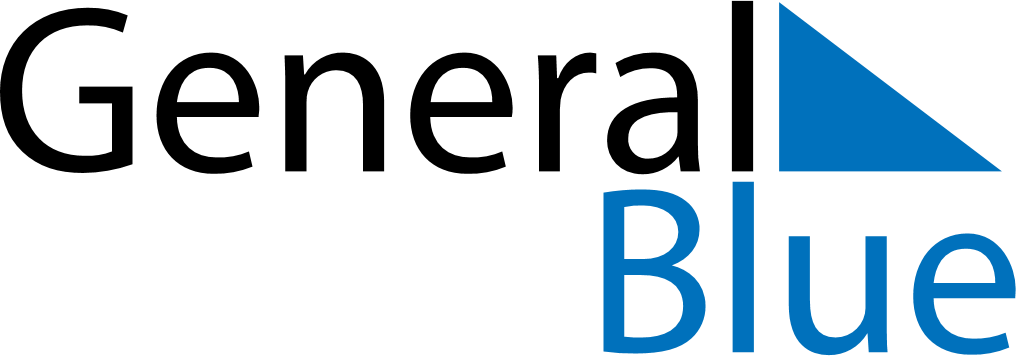 June 2024June 2024June 2024June 2024June 2024June 2024June 2024Harsin, Kermanshah, IranHarsin, Kermanshah, IranHarsin, Kermanshah, IranHarsin, Kermanshah, IranHarsin, Kermanshah, IranHarsin, Kermanshah, IranHarsin, Kermanshah, IranSundayMondayMondayTuesdayWednesdayThursdayFridaySaturday1Sunrise: 5:08 AMSunset: 7:26 PMDaylight: 14 hours and 17 minutes.23345678Sunrise: 5:08 AMSunset: 7:26 PMDaylight: 14 hours and 18 minutes.Sunrise: 5:08 AMSunset: 7:27 PMDaylight: 14 hours and 19 minutes.Sunrise: 5:08 AMSunset: 7:27 PMDaylight: 14 hours and 19 minutes.Sunrise: 5:07 AMSunset: 7:28 PMDaylight: 14 hours and 20 minutes.Sunrise: 5:07 AMSunset: 7:28 PMDaylight: 14 hours and 20 minutes.Sunrise: 5:07 AMSunset: 7:29 PMDaylight: 14 hours and 21 minutes.Sunrise: 5:07 AMSunset: 7:29 PMDaylight: 14 hours and 22 minutes.Sunrise: 5:07 AMSunset: 7:30 PMDaylight: 14 hours and 22 minutes.910101112131415Sunrise: 5:07 AMSunset: 7:30 PMDaylight: 14 hours and 23 minutes.Sunrise: 5:07 AMSunset: 7:31 PMDaylight: 14 hours and 23 minutes.Sunrise: 5:07 AMSunset: 7:31 PMDaylight: 14 hours and 23 minutes.Sunrise: 5:07 AMSunset: 7:31 PMDaylight: 14 hours and 24 minutes.Sunrise: 5:07 AMSunset: 7:31 PMDaylight: 14 hours and 24 minutes.Sunrise: 5:07 AMSunset: 7:32 PMDaylight: 14 hours and 25 minutes.Sunrise: 5:07 AMSunset: 7:32 PMDaylight: 14 hours and 25 minutes.Sunrise: 5:07 AMSunset: 7:33 PMDaylight: 14 hours and 25 minutes.1617171819202122Sunrise: 5:07 AMSunset: 7:33 PMDaylight: 14 hours and 26 minutes.Sunrise: 5:07 AMSunset: 7:33 PMDaylight: 14 hours and 26 minutes.Sunrise: 5:07 AMSunset: 7:33 PMDaylight: 14 hours and 26 minutes.Sunrise: 5:07 AMSunset: 7:34 PMDaylight: 14 hours and 26 minutes.Sunrise: 5:07 AMSunset: 7:34 PMDaylight: 14 hours and 26 minutes.Sunrise: 5:07 AMSunset: 7:34 PMDaylight: 14 hours and 26 minutes.Sunrise: 5:08 AMSunset: 7:34 PMDaylight: 14 hours and 26 minutes.Sunrise: 5:08 AMSunset: 7:35 PMDaylight: 14 hours and 26 minutes.2324242526272829Sunrise: 5:08 AMSunset: 7:35 PMDaylight: 14 hours and 26 minutes.Sunrise: 5:08 AMSunset: 7:35 PMDaylight: 14 hours and 26 minutes.Sunrise: 5:08 AMSunset: 7:35 PMDaylight: 14 hours and 26 minutes.Sunrise: 5:09 AMSunset: 7:35 PMDaylight: 14 hours and 26 minutes.Sunrise: 5:09 AMSunset: 7:35 PMDaylight: 14 hours and 26 minutes.Sunrise: 5:09 AMSunset: 7:35 PMDaylight: 14 hours and 25 minutes.Sunrise: 5:10 AMSunset: 7:35 PMDaylight: 14 hours and 25 minutes.Sunrise: 5:10 AMSunset: 7:35 PMDaylight: 14 hours and 25 minutes.30Sunrise: 5:10 AMSunset: 7:35 PMDaylight: 14 hours and 24 minutes.